โครงการ Stop Teen Mom “หยุดตั้งครรภ์ไม่พร้อมในวัยรุ่น” ตำบลดุซงญอประจำปีงบประมาณ 2560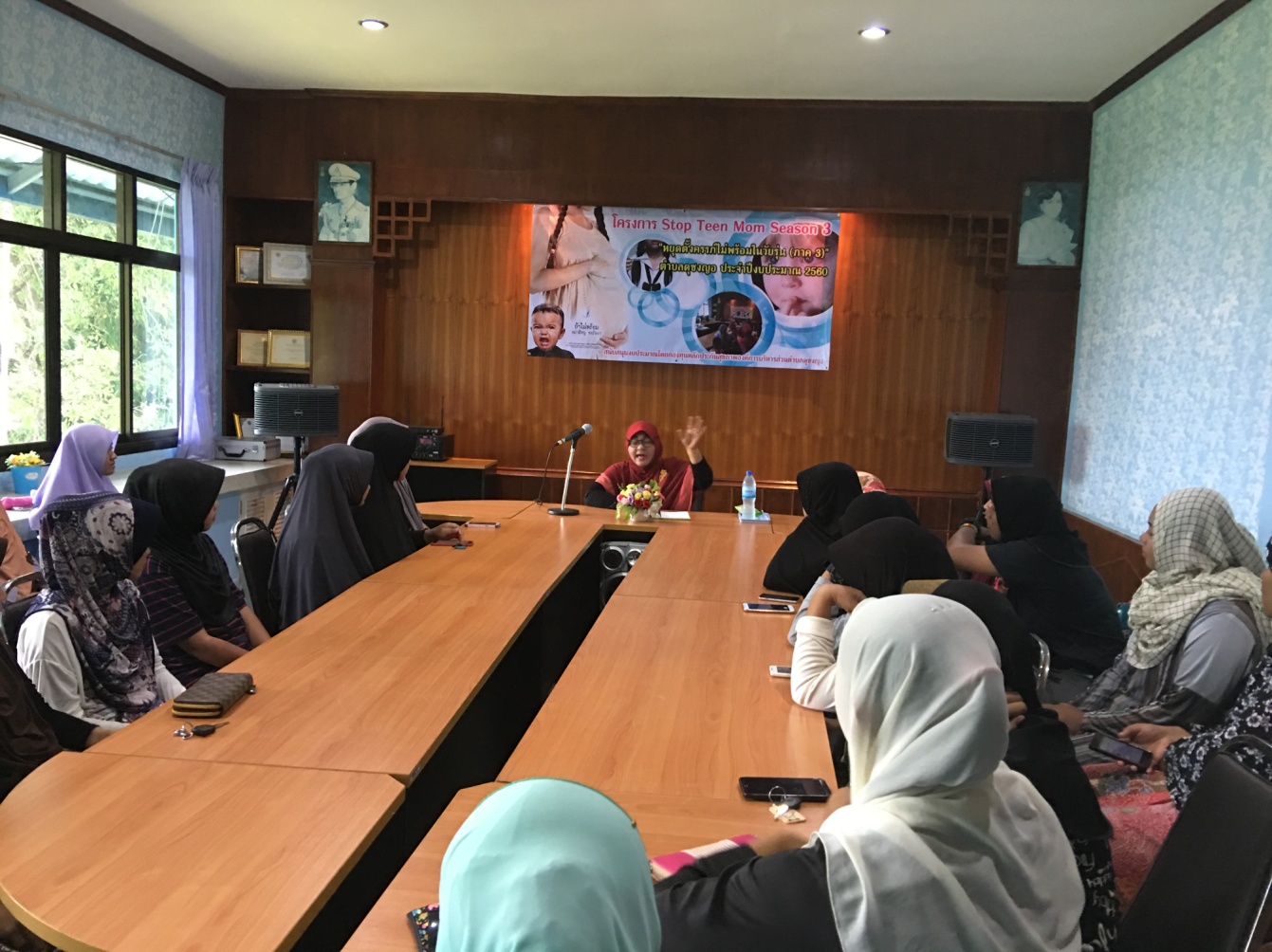 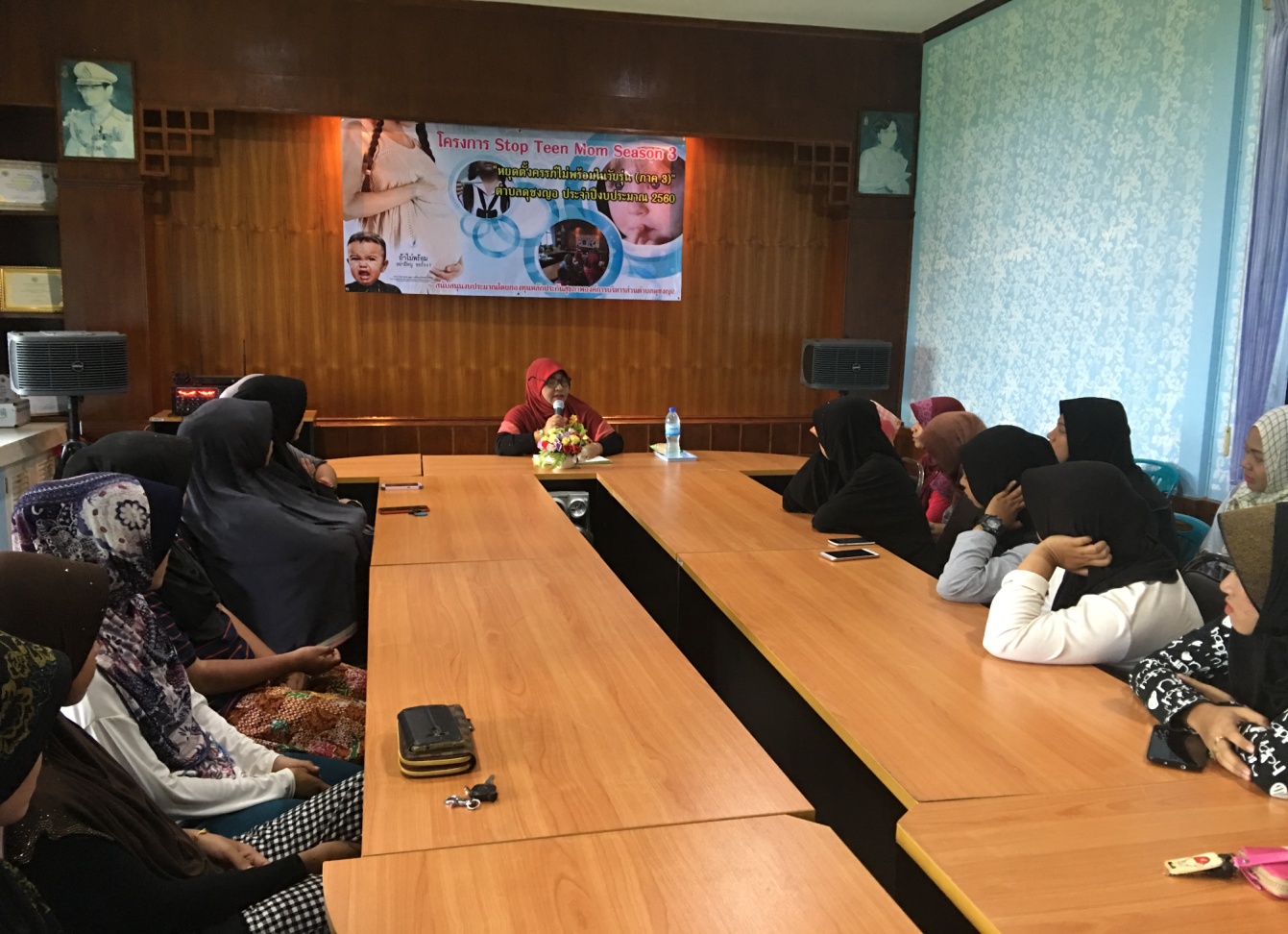 